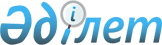 Об отчуждении стратегического объектаПостановление Правительства Республики Казахстан от 7 августа 2015 года № 612

      В соответствии со статьей 193-1 Гражданского кодекса Республики Казахстан (Общая часть), принятого Верховным Советом Республики Казахстан 27 декабря 1994 года, Правительство Республики Казахстан ПОСТАНОВЛЯЕТ:



      1. Разрешить акционерному обществу «Казпочта» совершить сделку по отчуждению стратегического объекта (части 1 этажа нежилого помещения общей площадью 325,8 квадратных метров с долей земельного участка площадью 0,2409 гектар), находящегося по адресу: город Алматы, Турксибский район, улица Закарпатская, дом 1А. 



      2. Настоящее постановление вводится в действие со дня его подписания.      Премьер-Министр

      Республики Казахстан                   К. Масимов
					© 2012. РГП на ПХВ «Институт законодательства и правовой информации Республики Казахстан» Министерства юстиции Республики Казахстан
				